Открытый урок на тему«Что такое ЖКХ?»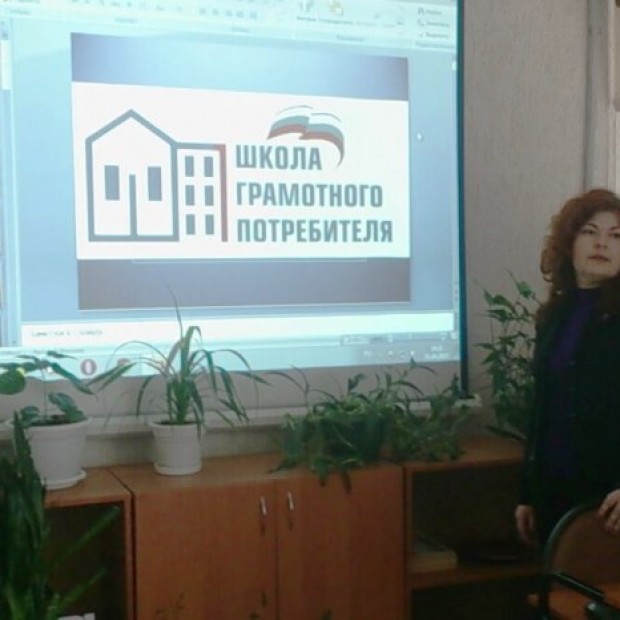 Что означают цифры в квитанции за квартплату? Почему так важно установить счетчики на газ и воду? Об этом и много другом  01.04.2015  на открытом  уроке обсуждали учащиеся ГОУ НПО профессионального лицея № 71.  Открытый урок провела ведущий специалист сектора координации отраслей городского  хозяйства Администрации города Волгодонска Анастасия Рябчун.В начале урока ребята ответили на несколько вопросов о том, насколько хорошо они разбираются в коммунальных услугах. Как оказалось многих ребят интересует тема жилищно – коммунального хозяйства и они с удовольствием задавали вопросы  о базовых принципах организации ЖКХ, тарифообразовании, товариществах собственников жилья, домовых советах   и управляющих компаниях и др. А иногда просто подтверждали свои знания, получая ответы.По словам организаторов, урок прошел хорошо, учащиеся показали, что неплохо разбираются в вопросе и готовы изучать его дальше, делиться полученными знаниями с друзьями и семьей.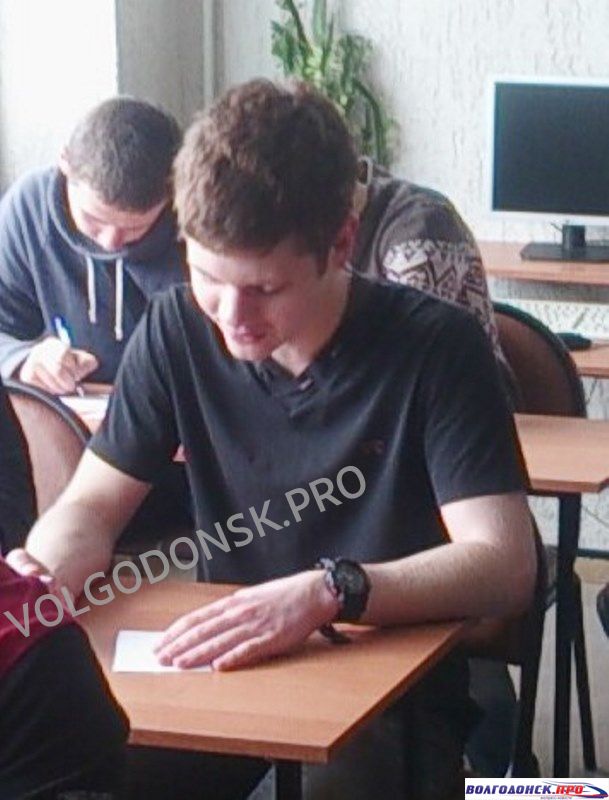 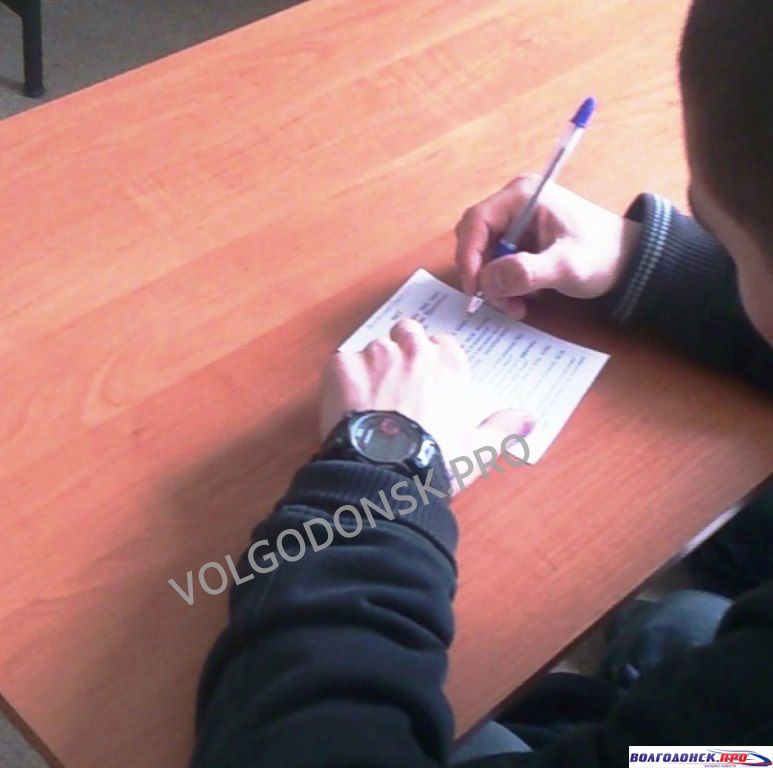 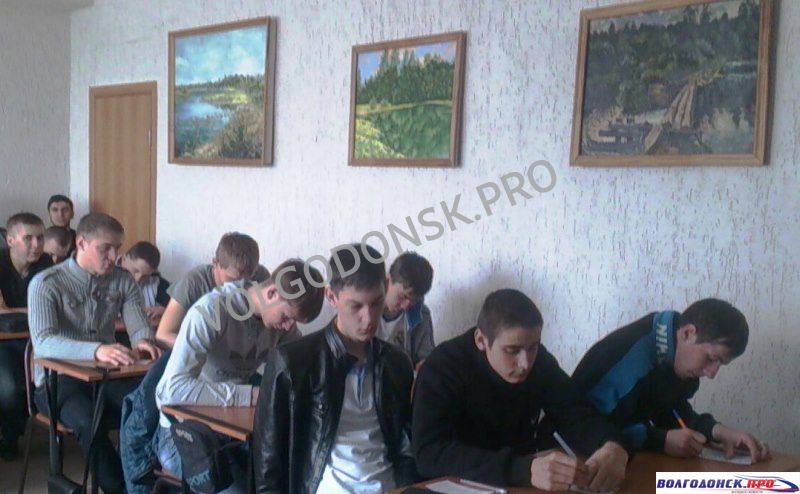 